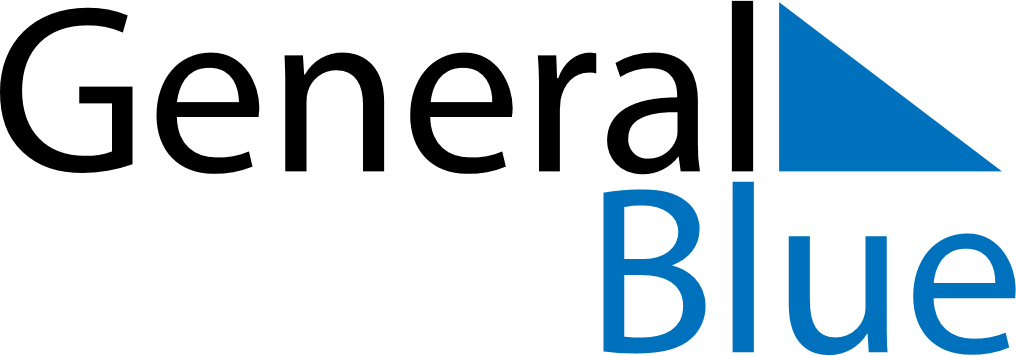 October 2025October 2025October 2025PhilippinesPhilippinesMondayTuesdayWednesdayThursdayFridaySaturdaySunday123456789101112Mid-Autumn Festival13141516171819202122232425262728293031